	Imię i nazwisko ankietera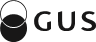 	............................................................................................	Nr telefonu	..................................................................GŁÓWNY URZĄD STATYSTYCZNYal. Niepodległości 208	..................................................................00-925 Warszawawww.stat.gov.plKSIĄŻECZKA BUDŻETU GOSPODARSTWA DOMOWEGOza okres od ........................................................ do ........................................................ 20….. r.SPIS TREŚCIStronaDział 1. Liczba spożytych posiłków 	 1Dział 2. Opłaty mieszkaniowe 	 2Część A1	Pierwszy dom/mieszkanie – wypełniają gospodarstwa domowe, które w miesiącu badania nie otrzymały dodatku mieszkaniowego niepieniężnego 	 3Część A2	Pierwszy dom/mieszkanie – wypełniają gospodarstwa domowe, które w miesiącu badania otrzymały dodatek mieszkaniowy niepieniężny 	 6Część B	Wydatki związane z użytkowaniem garaży, miejsc postojowych, domków letniskowych, działek rekreacyjnych, ogrodów działkowych, drugiego i kolejnych domów/mieszkań 	 9Część C	Inne opłaty związane z zamieszkiwaniem 	 12Dział 3. Rozchody gospodarstwa domowego 	 14Dział 4. Zakupy na kredyt na potrzeby gospodarstwa domowego i gospodarstwa rolnego 	 38Dział 5. Rozchody na gospodarstwo rolne 	 41Dział 6. Przychody pieniężne gospodarstwa domowego i gospodarstwa rolnego 	 45Dział 7. Uwagi respondenta 	 47Dział 8. Uwagi ankietera 	 48DZIAŁ 1.	LICZBA SPOŻYTYCH POSIŁKÓWProsimy o wpisywanie każdego dnia liczby posiłków spożytych poza domem przez członków Pana/Pani gospodarstwa domowego i liczby posiłków spożytych w Pana/Pani domu przez osoby spoza gospodarstwa domowego.Zapisów prosimy dokonywać każdego dnia. Jeżeli zjawisko nie zaistniało, prosimy wpisać kreskę.DZIAŁ 2.	OPŁATY MIESZKANIOWEW dziale tym prosimy notować wydatki związane z użytkowaniem domu lub mieszkania, które zostało wylosowane do badania (tzw. pierwszy dom lub mieszkanie), jak również związane z garażem, miejscem postojowym, domkiem letniskowym, działką rekreacyjną, drugim i kolejnymi domami lub mieszkaniami.DZIAŁ 2.	OPŁATY MIESZKANIOWECZĘŚĆ A1	PIERWSZY DOM/MIESZKANIEWYPEŁNIAJĄ GOSPODARSTWA DOMOWE, KTÓRE W MIESIĄCU BADANIA NIE OTRZYMAŁY DODATKU MIESZKANIOWEGO NIEPIENIĘŻNEGODZIAŁ 2.	OPŁATY MIESZKANIOWECZĘŚĆ A1	PIERWSZY DOM/MIESZKANIEWYPEŁNIAJĄ GOSPODARSTWA DOMOWE, KTÓRE W MIESIĄCU BADANIA NIE OTRZYMAŁY DODATKU MIESZKANIOWEGO NIEPIENIĘŻNEGO (cd.) DZIAŁ 2.	OPŁATY MIESZKANIOWECZĘŚĆ A1	PIERWSZY DOM/MIESZKANIEWYPEŁNIAJĄ GOSPODARSTWA DOMOWE, KTÓRE W MIESIĄCU BADANIA NIE OTRZYMAŁY DODATKU MIESZKANIOWEGO NIEPIENIĘŻNEGO (dok.)DZIAŁ 2.	OPŁATY MIESZKANIOWECZĘŚĆ A2	PIERWSZY DOM/MIESZKANIEWYPEŁNIAJĄ GOSPODARSTWA DOMOWE, KTÓRE W MIESIĄCU BADANIA OTRZYMAŁY DODATEK MIESZKANIOWY NIEPIENIĘŻNYDZIAŁ 2.	OPŁATY MIESZKANIOWECZĘŚĆ A2	PIERWSZY DOM/MIESZKANIEWYPEŁNIAJĄ GOSPODARSTWA DOMOWE, KTÓRE W MIESIĄCU BADANIA OTRZYMAŁY DODATEK MIESZKANIOWY NIEPIENIĘŻNY (cd.)DZIAŁ 2.	OPŁATY MIESZKANIOWECZĘŚĆ A2	PIERWSZY DOM/MIESZKANIEWYPEŁNIAJĄ GOSPODARSTWA DOMOWE, KTÓRE W MIESIĄCU BADANIA OTRZYMAŁY DODATEK MIESZKANIOWY NIEPIENIĘŻNY (dok.)DZIAŁ 2.	OPŁATY MIESZKANIOWECZĘŚĆ B	WYDATKI ZWIĄZANE Z UŻYTKOWANIEM GARAŻY, MIEJSC POSTOJOWYCH, DOMKÓW LETNISKOWYCH, DZIAŁEK REKREACYJNYCH, OGRODÓW DZIAŁKOWYCH, DRUGIEGO I KOLEJNYCH DOMÓW/MIESZKAŃ Uwaga: Zapisy dotyczą wyłącznie opłat poniesionych w kraju.DZIAŁ 2.	OPŁATY MIESZKANIOWECZĘŚĆ B	WYDATKI ZWIĄZANE Z UŻYTKOWANIEM GARAŻY, MIEJSC POSTOJOWYCH, DOMKÓW LETNISKOWYCH, DZIAŁEK REKREACYJNYCH, OGRODÓW DZIAŁKOWYCH, DRUGIEGO I KOLEJNYCH DOMÓW/MIESZKAŃ (cd.)DZIAŁ 2.	OPŁATY MIESZKANIOWECZĘŚĆ B	WYDATKI ZWIĄZANE Z UŻYTKOWANIEM GARAŻY, MIEJSC POSTOJOWYCH, DOMKÓW LETNISKOWYCH, DZIAŁEK REKREACYJNYCH, OGRODÓW DZIAŁKOWYCH, DRUGIEGO I KOLEJNYCH DOMÓW/MIESZKAŃ (dok.)DZIAŁ 2.	OPŁATY MIESZKANIOWE CZĘŚĆ C	INNE OPŁATY ZWIĄZANE Z ZAMIESZKIWANIEM (pierwszy, drugi i kolejne domy/mieszkania, domy letniskowe)DZIAŁ 2.	OPŁATY MIESZKANIOWE CZĘŚĆ C	INNE OPŁATY ZWIĄZANE Z ZAMIESZKIWANIEM (pierwszy, drugi i kolejne domy/mieszkania, domy letniskowe)DZIAŁ 3.	ROZCHODY GOSPODARSTWA DOMOWEGOW dziale tym prosimy notować rozchody Państwa gospodarstwa domowego (z wyjątkiem opłat mieszkaniowych, które prosimy notować w Dziale 2):zakup towarów i usług zarówno żywnościowych, jak i nieżywnościowych np.: biletów komunikacji miejskiej, materiałów do remontu mieszkania, usług lekarskich; spłaty kredytów i pożyczek (również hipotecznych) zaciągniętych w poprzednich miesiącach;wpłaty oszczędnościowe (np. na lokaty bankowe), zakup akcji, obligacji;alimenty, opłaty ubezpieczeniowe, płacone podatki wraz z określeniem z jakiego tytułu są płacone (np. podatek od emerytury), składki na ubezpieczenie społeczne i zdrowotne, kieszonkowe, udzielone pożyczki, składki członkowskie;wartość artykułów (usług) pozyskanych bezpłatnie (prezenty) oraz wartość darów przekazanych z gospodarstwa domowego innemu gospodarstwu domowemu, (również kwoty pieniężne przekazane dla innego gospodarstwa domowego);wyszacowaną wartość wszystkich artykułów i usług otrzymanych z pracy najemnej, pobranych z gospodarstwa rolnego/działki lub z prowadzonej działalności na własny rachunek.UwagiZakupy na kredyt bezgotówkowy – prosimy notować w Dziale 4. Kredyty/pożyczki gotówkowe należy notować w Dziale  6.Zakup artykułów żywnościowych, napojów alkoholowych i wyrobów tytoniowych,  paliw – prosimy wpisać nazwę artykułu lub usługi, jego ilość i wartość, a w przypadku odzieży, bielizny i obuwia — określić, czy są one damskie, męskie czy dziecięce. Towary i usługi opłacone kartą kredytową (np. z banku lub z supermarketu) – prosimy oznaczyć wpisując w kol. 7 symbol 1. (kartę płatniczą należy traktować jak gotówkę).Towary i usługi zakupione przez Internet – prosimy oznaczyć wpisując w kol. 8 symbol 1.Towary i usługi pozyskane bezpłatnie lub częściowo bezpłatnie (np.: dary od osób spoza gospodarstwa domowego, bilety komunikacji miejskiej ze zniżką dla uczniów) – prosimy w kol. 9 określić wartość, a w kol. 10 wpisać symbol źródła pozyskania.Produkty pobrane z użytkowanego gospodarstwa rolnego/działki – prosimy o notowanie ustalonej szacunkowo ilości i wartości produktów pobranych z gospodarstwa rolnego/działki na własne potrzeby lub przekazanych w darze, takich jak: warzywa, owoce, mięso, mleko, zboże i ich przetwory (np.: ser, kiełbasa, chleb). W przypadku wytwarzania przetworów owocowych lub warzywnych należy pobrane do ich wyrobu produkty rejestrować w momencie sporządzania przetworów, jako ilości danego gatunku owoców lub warzyw.Wyjątkiem są:— mrożonki owocowe lub warzywne, które należy rejestrować w momencie pobrania do spożycia,— kapusta przeznaczona na zakwaszenie, którą należy rejestrować w momencie pobrania do spożycia jako kapustę kwaszoną.DZIAŁ 3.	ROZCHODY GOSPODARSTWA DOMOWEGOProdukty zakupione lub otrzymane bezpłatnie z przeznaczeniem na przetwory takie jak dżemy, kiszonki, sałatki, mrożonki – nie należy wykazywać jako przetwory. Prosimy notować wyłącznie surowce zużyte na przetwory (np. wiśnie, cukier, ogórki, ocet).Towary i usługi pobrane z prowadzonej działalności na własny rachunek – prosimy o notowanie ilości i wartości towarów i usług pobranych bezpłatnie lub częściowo bezpłatnie na potrzeby własnego gospodarstwa domowego. Prosimy wykazać również artykuły żywnościowe pożyczone od innego gospodarstwa z przeznaczeniem na spożycie w gospodarstwie domowym, które zostaną zwrócone z użytkowanego gospodarstwa rolnego, działki. Nie należy natomiast rejestrować zwrotu pożyczonych artykułów oraz pożyczek w naturze udzielonych przez gospodarstwo domowe osobom spoza gospodarstwa domowego.— PRZYKŁADY —* Dotyczy artykułów spożywczych (l, kg, szt.); wyrobów tytoniowych (szt.); benzyny, olejów napędowych, silnikowych, smarów (l).DZIAŁ 3.	ROZCHODY GOSPODARSTWA DOMOWEGO— PRZYKŁADY (cd.)—* Dotyczy artykułów spożywczych (l, kg, szt.); wyrobów tytoniowych (szt.); benzyny, olejów napędowych, silnikowych, smarów (l).DZIAŁ 3.	ROZCHODY GOSPODARSTWA DOMOWEGO* Dotyczy artykułów spożywczych (l, kg, szt.); wyrobów tytoniowych (szt.); benzyny, olejów napędowych, silnikowych, smarów (l).DZIAŁ 3.	ROZCHODY GOSPODARSTWA DOMOWEGO* Dotyczy artykułów spożywczych (l, kg, szt.); wyrobów tytoniowych (szt.); benzyny, olejów napędowych, silnikowych, smarów (l).DZIAŁ 3.	ROZCHODY GOSPODARSTWA DOMOWEGO* Dotyczy artykułów spożywczych (l, kg, szt.); wyrobów tytoniowych (szt.); benzyny, olejów napędowych, silnikowych, smarów (l).DZIAŁ 3.	ROZCHODY GOSPODARSTWA DOMOWEGO* Dotyczy artykułów spożywczych (l, kg, szt.); wyrobów tytoniowych (szt.); benzyny, olejów napędowych, silnikowych, smarów (l).DZIAŁ 3.	ROZCHODY GOSPODARSTWA DOMOWEGO* Dotyczy artykułów spożywczych (l, kg, szt.); wyrobów tytoniowych (szt.); benzyny, olejów napędowych, silnikowych, smarów (l).DZIAŁ 3.	ROZCHODY GOSPODARSTWA DOMOWEGO* Dotyczy artykułów spożywczych (l, kg, szt.); wyrobów tytoniowych (szt.); benzyny, olejów napędowych, silnikowych, smarów (l).DZIAŁ 3.	ROZCHODY GOSPODARSTWA DOMOWEGO* Dotyczy artykułów spożywczych (l, kg, szt.); wyrobów tytoniowych (szt.); benzyny, olejów napędowych, silnikowych, smarów (l).DZIAŁ 3.	ROZCHODY GOSPODARSTWA DOMOWEGO* Dotyczy artykułów spożywczych (l, kg, szt.); wyrobów tytoniowych (szt.); benzyny, olejów napędowych, silnikowych, smarów (l).DZIAŁ 3.	ROZCHODY GOSPODARSTWA DOMOWEGO* Dotyczy artykułów spożywczych (l, kg, szt.); wyrobów tytoniowych (szt.); benzyny, olejów napędowych, silnikowych, smarów (l).DZIAŁ 3.	ROZCHODY GOSPODARSTWA DOMOWEGO* Dotyczy artykułów spożywczych (l, kg, szt.); wyrobów tytoniowych (szt.); benzyny, olejów napędowych, silnikowych, smarów (l).DZIAŁ 3.	ROZCHODY GOSPODARSTWA DOMOWEGO* Dotyczy artykułów spożywczych (l, kg, szt.); wyrobów tytoniowych (szt.); benzyny, olejów napędowych, silnikowych, smarów (l).DZIAŁ 3.	ROZCHODY GOSPODARSTWA DOMOWEGO* Dotyczy artykułów spożywczych (l, kg, szt.); wyrobów tytoniowych (szt.); benzyny, olejów napędowych, silnikowych, smarów (l).DZIAŁ 3.	ROZCHODY GOSPODARSTWA DOMOWEGO* Dotyczy artykułów spożywczych (l, kg, szt.); wyrobów tytoniowych (szt.); benzyny, olejów napędowych, silnikowych, smarów (l).DZIAŁ 3.	ROZCHODY GOSPODARSTWA DOMOWEGO* Dotyczy artykułów spożywczych (l, kg, szt.); wyrobów tytoniowych (szt.); benzyny, olejów napędowych, silnikowych, smarów (l).DZIAŁ 3.	ROZCHODY GOSPODARSTWA DOMOWEGO* Dotyczy artykułów spożywczych (l, kg, szt.); wyrobów tytoniowych (szt.); benzyny, olejów napędowych, silnikowych, smarów (l).DZIAŁ 3.	ROZCHODY GOSPODARSTWA DOMOWEGO* Dotyczy artykułów spożywczych (l, kg, szt.); wyrobów tytoniowych (szt.); benzyny, olejów napędowych, silnikowych, smarów (l).DZIAŁ 3.	ROZCHODY GOSPODARSTWA DOMOWEGO* Dotyczy artykułów spożywczych (l, kg, szt.); wyrobów tytoniowych (szt.); benzyny, olejów napędowych, silnikowych, smarów (l).DZIAŁ 3.	ROZCHODY GOSPODARSTWA DOMOWEGO* Dotyczy artykułów spożywczych (l, kg, szt.); wyrobów tytoniowych (szt.); benzyny, olejów napędowych, silnikowych, smarów (l).DZIAŁ 3.	ROZCHODY GOSPODARSTWA DOMOWEGO* Dotyczy artykułów spożywczych (l, kg, szt.); wyrobów tytoniowych (szt.); benzyny, olejów napędowych, silnikowych, smarów (l).DZIAŁ 3.	ROZCHODY GOSPODARSTWA DOMOWEGO* Dotyczy artykułów spożywczych (l, kg, szt.); wyrobów tytoniowych (szt.); benzyny, olejów napędowych, silnikowych, smarów (l).DZIAŁ 3.	ROZCHODY GOSPODARSTWA DOMOWEGO* Dotyczy artykułów spożywczych (l, kg, szt.); wyrobów tytoniowych (szt.); benzyny, olejów napędowych, silnikowych, smarów (l).DZIAŁ 4.	ZAKUPY NA KREDYT NA POTRZEBY GOSPODARSTWA DOMOWEGO I GOSPODARSTWA ROLNEGOW dziale tym prosimy notować zakupy towarów i usług na potrzeby własnego gospodarstwa domowego jak i użytkowanego gospodarstwa rolnego, na które w bieżącym miesiącu zaciągnięto kredyt lub pożyczkę w formie bezgotówkowej. Należy tu również notować wydatki na towary zakupione na kredyt przez Pana/Pani gospodarstwo domowe, z przeznaczeniem dla innego gospodarstwa domowego. Kredyty i pożyczki zaciągnięte w formie gotówkowej należy rejestrować w Dziale 6. Spłatę kredytów i pożyczek zaciągniętych należy rejestrować w Dziale 3.— PRZYKŁAD —Zakup towarów i usług na kredyt bezgotówkowy:-	laptop na raty w elektromarkecie o wartości 3000 zł, bez wpłaty gotówki, -	okulary o całkowitej wartości 3500 zł na kredyt wpłacając pierwszą ratę w wysokości 1500 zł (formalności związane z kredytem załatwiono w zakładzie optycznym),-	mieszkanie o wartości 450 000 zł zaciągając kredyt hipoteczny na 300 000 zł, a pozostałą kwotę opłacono przelewem z rachunku bankowego gospodarstwa domowego, -	dwutygodniowy pobyt w sanatorium o łącznej wartości 2750 zł, wpłacając 750 zł gotówką, na pozostałą kwotę do spłacenia zaciągnięto kredyt w wysokości 2000 zł,-	ciągnik o wartości 18000 zł od znajomego, płacąc 2000 zł gotówką; pozostała kwota (16000 zł) zostanie spłacona w następnych miesiącach,-	100 l oleju napędowego na kredyt o wartości 750 zł, wpłacając 250 zł gotówką, -	naprawa dojarki przez sąsiada. Zapłata za usługę w wysokości 3000 zł zostanie zrealizowana w następnym kwartale.* Dotyczy artykułów spożywczych (l, kg, szt.); wyrobów tytoniowych (szt.); benzyny, olejów napędowych, silnikowych, smarów (l).DZIAŁ 4.	ZAKUPY NA KREDYT NA POTRZEBY GOSPODARSTWA DOMOWEGO I GOSPODARSTWA ROLNEGO* Dotyczy artykułów spożywczych (l, kg, szt.); wyrobów tytoniowych (szt.); benzyny, olejów napędowych, silnikowych, smarów (l).DZIAŁ 4.	ZAKUPY NA KREDYT NA POTRZEBY GOSPODARSTWA DOMOWEGO I GOSPODARSTWA ROLNEGO* Dotyczy artykułów spożywczych (l, kg, szt.); wyrobów tytoniowych (szt.); benzyny, olejów napędowych, silnikowych, smarów (l).DZIAŁ 5.	ROZCHODY NA GOSPODARSTWO ROLNEW dziale tym prosimy notować rozchody na rzecz użytkowanego gospodarstwa rolnego (działki rolnej):— towary zakupione lub otrzymane bezpłatnie (np.: nawozy, środki ochrony roślin, narzędzia i maszyny rolnicze),— usługi (np.: agrotechniczne, budowlane przy budynkach gospodarczych, opłaty za energię elektryczną i wodę),— pozostałe obciążenia finansowe związane z gospodarstwem rolnym (np.: podatek rolny, składka na KRUS, składki ubezpieczeniowe).Prosimy podać, czy artykuły i usługi zostały zakupione, pozyskane bezpłatnie lub częściowo bezpłatnie. W przypadku zakupu przy użyciu karty kredytowej (z banku lub innej np. z supermarketu) – wpisać „1” w kol. 7, a przy zakupie przez Internet wpisać „1” w kol. 8.Uwaga!Zakupy towarów i usług na potrzeby gospodarstwa rolnego, na które w badanym miesiącu zaciągnięto kredyt lub pożyczkę, należy notować w Dziale 4.— PRZYKŁAD —* Dotyczy zakupu benzyny, olejów napędowych, silnikowych, smarów (l).DZIAŁ 5.	ROZCHODY NA GOSPODARSTWO ROLNE* Dotyczy zakupu benzyny, olejów napędowych, silnikowych, smarów (l).DZIAŁ 5.	ROZCHODY NA GOSPODARSTWO ROLNE* Dotyczy zakupu benzyny, olejów napędowych, silnikowych, smarów (l).DZIAŁ 5.	ROZCHODY NA GOSPODARSTWO ROLNE* Dotyczy zakupu benzyny, olejów napędowych, silnikowych, smarów (l).DZIAŁ 6.	PRZYCHODY PIENIĘŻNE GOSPODARSTWA DOMOWEGO I GOSPODARSTWA ROLNEGOW dziale tym prosimy wpisywać wszystkie kwoty pieniężne, jakie wpłynęły w bieżącym miesiącu do gospodarstwa domowego, tzn.:—	dochody z pracy najemnej (netto),—	dochody (netto) ze świadczeń społecznych (np.: emerytury, renty, zasiłki rodzinne, świadczenie wychowawcze Rodzina 500+, zasiłki dla bezrobotnych, zapomogi z opieki społecznej, stypendia),—	dochody z pozarolniczej działalności prowadzonej na własny rachunek, przeznaczone na utrzymanie gospodarstwa domowego i podejmowane inwestycje nieprodukcyjne (np.: budowę domu, zakup samochodu, działki letniskowej),—	przychody ze sprzedaży produkcji rolnej (roślinnej i zwierzęcej),—	wygrane w grach hazardowych, konkursach itp.,—	sumy pieniężne otrzymane w darze, otrzymane alimenty, odszkodowania,—	dochody z tytułu wynajmu mieszkania, pokoju, garażu lub innego lokalu po odjęciu kosztów związanych z utrzymaniem lokalu, ale bez pomniejszania o podatek dochodowy,—	zaciągnięte kredyty i pożyczki gotówkowe z banku lub innej instytucji oraz od osób prywatnych,—	podjęte oszczędności, odsetki, dywidendy,—	przychody ze sprzedaży majątku (np.: samochodu, mieszkania, pralki, telewizora).Prosimy podawać kwoty otrzymane w formie gotówki oraz jako przelew na rachunek oszczędnościowo-rozliczeniowy lub inny rachunek bankowy.Uzyskane wynagrodzenia, emerytury lub inne dochody prosimy podawać netto, czyli po odliczeniu zaliczki na podatek dochodowy oraz składek na ubezpieczenie społeczne i zdrowotne. Obciążenia te prosimy zapisywać w Dziale 3 Rozchody gospodarstwa domowego. Wykazywane wynagrodzenie za pracę nie powinno być pomniejszone o kwoty potrąceń dokonywanych z pensji przez zakład pracy (np.: spłata pożyczki z PKZP lub SKOK, dobrowolna składka ubezpieczeniowa). Kwoty te powinny być zarejestrowane w Dziale 3.— PRZYKŁAD —DZIAŁ 6.	PRZYCHODY PIENIĘŻNE GOSPODARSTWA DOMOWEGO I GOSPODARSTWA ROLNEGODZIAŁ 7.	UWAGI RESPONDENTADZIAŁ 8.	UWAGI ANKIETERANumer ankietera 	........................................................................................................................................	(imię i nazwisko ankietera)	(data)Sprawdził(a) 	.........................................................................................................................................	(imię i nazwisko inspektora)	(data)BR-01Rok badaniaNumer gospodarstwa domowegoTermin wizyty ankieteraTermin wizyty ankieteraTermin wizyty ankieterapierwszejplanowanyzrealizowanypierwszejdzień ........................ godz. ..........dzień ........................ godz. ..........drugiejdzień ........................ godz. ..........dzień ........................ godz. ..........ALiczba spożytych posiłków poza domem przez członków Pana/Pani gospodarstwa domowego (np. w przedszkolu, szkole, Liczba spożytych posiłków poza domem przez członków Pana/Pani gospodarstwa domowego (np. w przedszkolu, szkole, Liczba spożytych posiłków poza domem przez członków Pana/Pani gospodarstwa domowego (np. w przedszkolu, szkole, Liczba spożytych posiłków poza domem przez członków Pana/Pani gospodarstwa domowego (np. w przedszkolu, szkole, Liczba spożytych posiłków poza domem przez członków Pana/Pani gospodarstwa domowego (np. w przedszkolu, szkole, Liczba spożytych posiłków poza domem przez członków Pana/Pani gospodarstwa domowego (np. w przedszkolu, szkole, Liczba spożytych posiłków poza domem przez członków Pana/Pani gospodarstwa domowego (np. w przedszkolu, szkole, Liczba spożytych posiłków poza domem przez członków Pana/Pani gospodarstwa domowego (np. w przedszkolu, szkole, Liczba spożytych posiłków poza domem przez członków Pana/Pani gospodarstwa domowego (np. w przedszkolu, szkole, Liczba spożytych posiłków poza domem przez członków Pana/Pani gospodarstwa domowego (np. w przedszkolu, szkole, Liczba spożytych posiłków poza domem przez członków Pana/Pani gospodarstwa domowego (np. w przedszkolu, szkole, Liczba spożytych posiłków poza domem przez członków Pana/Pani gospodarstwa domowego (np. w przedszkolu, szkole, Liczba spożytych posiłków poza domem przez członków Pana/Pani gospodarstwa domowego (np. w przedszkolu, szkole, Liczba spożytych posiłków poza domem przez członków Pana/Pani gospodarstwa domowego (np. w przedszkolu, szkole, Liczba spożytych posiłków poza domem przez członków Pana/Pani gospodarstwa domowego (np. w przedszkolu, szkole, Liczba spożytych posiłków poza domem przez członków Pana/Pani gospodarstwa domowego (np. w przedszkolu, szkole, Liczba spożytych posiłków poza domem przez członków Pana/Pani gospodarstwa domowego (np. w przedszkolu, szkole, Liczba spożytych posiłków poza domem przez członków Pana/Pani gospodarstwa domowego (np. w przedszkolu, szkole, Liczba spożytych posiłków poza domem przez członków Pana/Pani gospodarstwa domowego (np. w przedszkolu, szkole, Liczba spożytych posiłków poza domem przez członków Pana/Pani gospodarstwa domowego (np. w przedszkolu, szkole, Liczba spożytych posiłków poza domem przez członków Pana/Pani gospodarstwa domowego (np. w przedszkolu, szkole, Liczba spożytych posiłków poza domem przez członków Pana/Pani gospodarstwa domowego (np. w przedszkolu, szkole, Liczba spożytych posiłków poza domem przez członków Pana/Pani gospodarstwa domowego (np. w przedszkolu, szkole, Liczba spożytych posiłków poza domem przez członków Pana/Pani gospodarstwa domowego (np. w przedszkolu, szkole, Liczba spożytych posiłków poza domem przez członków Pana/Pani gospodarstwa domowego (np. w przedszkolu, szkole, Liczba spożytych posiłków poza domem przez członków Pana/Pani gospodarstwa domowego (np. w przedszkolu, szkole, Liczba spożytych posiłków poza domem przez członków Pana/Pani gospodarstwa domowego (np. w przedszkolu, szkole, Liczba spożytych posiłków poza domem przez członków Pana/Pani gospodarstwa domowego (np. w przedszkolu, szkole, Liczba spożytych posiłków poza domem przez członków Pana/Pani gospodarstwa domowego (np. w przedszkolu, szkole, Liczba spożytych posiłków poza domem przez członków Pana/Pani gospodarstwa domowego (np. w przedszkolu, szkole, Liczba spożytych posiłków poza domem przez członków Pana/Pani gospodarstwa domowego (np. w przedszkolu, szkole, Liczba spożytych posiłków poza domem przez członków Pana/Pani gospodarstwa domowego (np. w przedszkolu, szkole, stołówce pracowniczej, w restauracji, barze itp.)stołówce pracowniczej, w restauracji, barze itp.)stołówce pracowniczej, w restauracji, barze itp.)stołówce pracowniczej, w restauracji, barze itp.)stołówce pracowniczej, w restauracji, barze itp.)stołówce pracowniczej, w restauracji, barze itp.)stołówce pracowniczej, w restauracji, barze itp.)stołówce pracowniczej, w restauracji, barze itp.)stołówce pracowniczej, w restauracji, barze itp.)stołówce pracowniczej, w restauracji, barze itp.)stołówce pracowniczej, w restauracji, barze itp.)stołówce pracowniczej, w restauracji, barze itp.)stołówce pracowniczej, w restauracji, barze itp.)stołówce pracowniczej, w restauracji, barze itp.)stołówce pracowniczej, w restauracji, barze itp.)stołówce pracowniczej, w restauracji, barze itp.)stołówce pracowniczej, w restauracji, barze itp.)stołówce pracowniczej, w restauracji, barze itp.)stołówce pracowniczej, w restauracji, barze itp.)stołówce pracowniczej, w restauracji, barze itp.)stołówce pracowniczej, w restauracji, barze itp.)stołówce pracowniczej, w restauracji, barze itp.)stołówce pracowniczej, w restauracji, barze itp.)stołówce pracowniczej, w restauracji, barze itp.)stołówce pracowniczej, w restauracji, barze itp.)stołówce pracowniczej, w restauracji, barze itp.)stołówce pracowniczej, w restauracji, barze itp.)stołówce pracowniczej, w restauracji, barze itp.)stołówce pracowniczej, w restauracji, barze itp.)stołówce pracowniczej, w restauracji, barze itp.)stołówce pracowniczej, w restauracji, barze itp.)stołówce pracowniczej, w restauracji, barze itp.)stołówce pracowniczej, w restauracji, barze itp.)W dniu:W dniu:123456789101112131415161718192021222324252627282930311śniadania2obiady3kolacjeBLiczba spożytych posiłków w Pana/Pani domu przez osoby spoza gospodarstwa domowegoLiczba spożytych posiłków w Pana/Pani domu przez osoby spoza gospodarstwa domowegoLiczba spożytych posiłków w Pana/Pani domu przez osoby spoza gospodarstwa domowegoLiczba spożytych posiłków w Pana/Pani domu przez osoby spoza gospodarstwa domowegoLiczba spożytych posiłków w Pana/Pani domu przez osoby spoza gospodarstwa domowegoLiczba spożytych posiłków w Pana/Pani domu przez osoby spoza gospodarstwa domowegoLiczba spożytych posiłków w Pana/Pani domu przez osoby spoza gospodarstwa domowegoLiczba spożytych posiłków w Pana/Pani domu przez osoby spoza gospodarstwa domowegoLiczba spożytych posiłków w Pana/Pani domu przez osoby spoza gospodarstwa domowegoLiczba spożytych posiłków w Pana/Pani domu przez osoby spoza gospodarstwa domowegoLiczba spożytych posiłków w Pana/Pani domu przez osoby spoza gospodarstwa domowegoLiczba spożytych posiłków w Pana/Pani domu przez osoby spoza gospodarstwa domowegoLiczba spożytych posiłków w Pana/Pani domu przez osoby spoza gospodarstwa domowegoLiczba spożytych posiłków w Pana/Pani domu przez osoby spoza gospodarstwa domowegoLiczba spożytych posiłków w Pana/Pani domu przez osoby spoza gospodarstwa domowegoLiczba spożytych posiłków w Pana/Pani domu przez osoby spoza gospodarstwa domowegoLiczba spożytych posiłków w Pana/Pani domu przez osoby spoza gospodarstwa domowegoLiczba spożytych posiłków w Pana/Pani domu przez osoby spoza gospodarstwa domowegoLiczba spożytych posiłków w Pana/Pani domu przez osoby spoza gospodarstwa domowegoLiczba spożytych posiłków w Pana/Pani domu przez osoby spoza gospodarstwa domowegoLiczba spożytych posiłków w Pana/Pani domu przez osoby spoza gospodarstwa domowegoLiczba spożytych posiłków w Pana/Pani domu przez osoby spoza gospodarstwa domowegoLiczba spożytych posiłków w Pana/Pani domu przez osoby spoza gospodarstwa domowegoLiczba spożytych posiłków w Pana/Pani domu przez osoby spoza gospodarstwa domowegoLiczba spożytych posiłków w Pana/Pani domu przez osoby spoza gospodarstwa domowegoLiczba spożytych posiłków w Pana/Pani domu przez osoby spoza gospodarstwa domowegoLiczba spożytych posiłków w Pana/Pani domu przez osoby spoza gospodarstwa domowegoLiczba spożytych posiłków w Pana/Pani domu przez osoby spoza gospodarstwa domowegoLiczba spożytych posiłków w Pana/Pani domu przez osoby spoza gospodarstwa domowegoLiczba spożytych posiłków w Pana/Pani domu przez osoby spoza gospodarstwa domowegoLiczba spożytych posiłków w Pana/Pani domu przez osoby spoza gospodarstwa domowegoLiczba spożytych posiłków w Pana/Pani domu przez osoby spoza gospodarstwa domowegoW dniu:W dniu:123456789101112131415161718192021222324252627282930314śniadania5obiady6kolacjeCzęść A dotyczy wydatków związanych z użytkowaniem domu lub mieszkania, które zostało wylosowane do badania (tzw. pierwszy dom/mieszkanie).Proszę wypełnić jedną z poniżej wymienionych części, odpowiadającą sytuacji Pana/Pani gospodarstwa domowego.A1 Wypełniają gospodarstwa domowe, które w miesiącu badania nie otrzymają dodatku mieszkaniowego niepieniężnego. A2 Wypełniają gospodarstwa domowe, które w miesiącu badania otrzymają dodatek mieszkaniowy niepieniężny.Część B dotyczy wydatków związanych z użytkowaniem garaży, miejsc postojowych (należących zarówno do pierwszego jak i drugiego domu), domków letniskowych i działek (rekreacyjnych, budowlanych), drugiego i kolejnych domów/mieszkań.Proszę wypełnić, jeśli Pana/Pani gospodarstwo domowe użytkuje takie nieruchomości.Część C dotyczy innych opłat związanych z zamieszkiwaniem (pierwszy, drugi i kolejne domy/mieszkania, domy letniskowe). Wypełniają wszystkie gospodarstwa domowe.Lp.Symbol rozchoduOpłaty mieszkaniowe poniesione w miesiącu badania dotyczące pierwszego domu/mieszkaniaWydatkiWydatkiWydatkiPozyskane bezpłatniePozyskane bezpłatniePozyskane bezpłatnieLp.Symbol rozchoduOpłaty mieszkaniowe poniesione w miesiącu badania dotyczące pierwszego domu/mieszkaniaWartość 
pieniężnaWartość 
pieniężnaOpłacono kartą kredytową1 – tak2 – nieWartość niepieniężnaWartość niepieniężnaSymbol źródła pozyskaniaa)Lp.Symbol rozchoduOpłaty mieszkaniowe poniesione w miesiącu badania dotyczące pierwszego domu/mieszkaniazłgrOpłacono kartą kredytową1 – tak2 – niezłgrSymbol źródła pozyskaniaa)123445667010441000Zimna woda020443100Usługi kanalizacyjne (przez sieć kanalizacyjną)030443200Szambo (wywóz i czyszczenie)040443300Zimna woda łącznie z usługami kanalizacyjnymi (wypełnić, jeśli nieznana jest wartość z wiersza 01 lub 02)050455010Ciepła woda060455020Centralne ogrzewanie070444101Opłaty związane z utrzymaniem budynków wielorodzinnych (np. koszty administrowania, utrzymanie części wspólnych, bieżąca konserwacja)080444102Usługi ogrodnicze i konserwacja zieleni dla budynków wielorodzinnych090432008Usługi ochroniarskie, opłaty za monitoring100444902Pozostałe usługi związane z użytkowaniem mieszkania lub domu (np. sprzątanie i odśnieżanie chodników, czyszczenie kominów)110442001Wywóz śmiecia) Symbol źródła pozyskania:1 – otrzymane od osoby spoza gospodarstwa domowego3 – opłacone przez pracodawcę2 – otrzymane od instytucji (np. gmina, fundacja)4 – pobrane z działalności na własny rachunekLp.Symbol rozchoduOpłaty mieszkaniowe poniesione w miesiącu badania dotyczące pierwszego domu/mieszkaniaOpłaty mieszkaniowe poniesione w miesiącu badania dotyczące pierwszego domu/mieszkaniaWydatkiWydatkiWydatkiWydatkiPozyskane bezpłatniePozyskane bezpłatniePozyskane bezpłatnieLp.Symbol rozchoduOpłaty mieszkaniowe poniesione w miesiącu badania dotyczące pierwszego domu/mieszkaniaOpłaty mieszkaniowe poniesione w miesiącu badania dotyczące pierwszego domu/mieszkaniaWartość 
pieniężnaWartość 
pieniężnaWartość 
pieniężnaOpłacono kartą kredytową1 – tak2 – nieWartość niepieniężnaWartość niepieniężnaSymbol źródła pozyskaniaa)Lp.Symbol rozchoduOpłaty mieszkaniowe poniesione w miesiącu badania dotyczące pierwszego domu/mieszkaniaOpłaty mieszkaniowe poniesione w miesiącu badania dotyczące pierwszego domu/mieszkaniazłgrgrOpłacono kartą kredytową1 – tak2 – niezłgrSymbol źródła pozyskaniaa)12334445667121612130Fundusz remontowyFundusz remontowy131522110Podatek od nieruchomości Podatek od nieruchomości 141523120Opłata za wieczyste użytkowanie gruntuOpłata za wieczyste użytkowanie gruntu150411000Opłata na rzecz właścicielab) Opłata na rzecz właścicielab) Inne opłaty niewymienione w wierszach 01–15Inne opłaty niewymienione w wierszach 01–15Inne opłaty niewymienione w wierszach 01–1516.116.216.3170400001Łączne opłaty mieszkaniowe poniesione w badanej połowie miesiącac)a) Symbol źródła pozyskania:1 – otrzymane od osoby spoza gospodarstwa domowego1 – otrzymane od osoby spoza gospodarstwa domowego3 – opłacone przez pracodawcę3 – opłacone przez pracodawcę2 – otrzymane od instytucji (np. gmina, fundacja)2 – otrzymane od instytucji (np. gmina, fundacja)4 – pobrane z działalności na własny rachunek4 – pobrane z działalności na własny rachunekb) Opłata na rzecz właściciela – kwota  za wynajem domu/mieszkania, płacona właścicielowi lub głównemu użytkownikowi, będąca jego zyskiem. Nie obejmuje ona kosztów związanych z użytkowaniem domu/mieszkania, przekazywanych jednostce administrującej budynkiem (spółdzielni mieszkaniowej, wspólnocie mieszkaniowej, gminie lub innej jednostce).b) Opłata na rzecz właściciela – kwota  za wynajem domu/mieszkania, płacona właścicielowi lub głównemu użytkownikowi, będąca jego zyskiem. Nie obejmuje ona kosztów związanych z użytkowaniem domu/mieszkania, przekazywanych jednostce administrującej budynkiem (spółdzielni mieszkaniowej, wspólnocie mieszkaniowej, gminie lub innej jednostce).b) Opłata na rzecz właściciela – kwota  za wynajem domu/mieszkania, płacona właścicielowi lub głównemu użytkownikowi, będąca jego zyskiem. Nie obejmuje ona kosztów związanych z użytkowaniem domu/mieszkania, przekazywanych jednostce administrującej budynkiem (spółdzielni mieszkaniowej, wspólnocie mieszkaniowej, gminie lub innej jednostce).b) Opłata na rzecz właściciela – kwota  za wynajem domu/mieszkania, płacona właścicielowi lub głównemu użytkownikowi, będąca jego zyskiem. Nie obejmuje ona kosztów związanych z użytkowaniem domu/mieszkania, przekazywanych jednostce administrującej budynkiem (spółdzielni mieszkaniowej, wspólnocie mieszkaniowej, gminie lub innej jednostce).c) Wartość może być sumą opłat wpisanych w wierszach 01–16 lub być większa, jeśli nie wszystkie pozycje zostały wypełnione.c) Wartość może być sumą opłat wpisanych w wierszach 01–16 lub być większa, jeśli nie wszystkie pozycje zostały wypełnione.c) Wartość może być sumą opłat wpisanych w wierszach 01–16 lub być większa, jeśli nie wszystkie pozycje zostały wypełnione.c) Wartość może być sumą opłat wpisanych w wierszach 01–16 lub być większa, jeśli nie wszystkie pozycje zostały wypełnione.Lp.Symbol rozchoduOpłaty mieszkaniowe poniesione w miesiącu badania dotyczące pierwszego domu/mieszkania WydatkiWydatkiWydatkiWydatkiPozyskane bezpłatniePozyskane bezpłatniePozyskane bezpłatnieLp.Symbol rozchoduOpłaty mieszkaniowe poniesione w miesiącu badania dotyczące pierwszego domu/mieszkania Wartość 
pieniężnaWartość 
pieniężnaWartość 
pieniężnaOpłacono kartą kredytową1 – tak2 – nieWartość niepieniężnaWartość niepieniężnaSymbol źródła pozyskaniaa)Lp.Symbol rozchoduOpłaty mieszkaniowe poniesione w miesiącu badania dotyczące pierwszego domu/mieszkania złzłgrOpłacono kartą kredytową1 – tak2 – niezłgrSymbol źródła pozyskaniaa)1234445667180452100Gaz ziemny z sieci190452200Gaz ciekły (butla gazowa)200451000Energia elektryczna211213001Ubezpieczenia związane z domem/mieszkaniem (np. od zniszczeń, włamań, kradzieży)221219001Ubezpieczenia od odpowiedzialności cywilnej związane z domem/mieszkaniema) Symbol źródła pozyskania:1 – otrzymane od osoby spoza gospodarstwa domowego4 – pobrane z działalności na własny rachunek2 – otrzymane od instytucji (np. gmina, fundacja)5 – pobrane z własnego gospodarstwa rolnego/działki3 – opłacone przez pracodawcę239062100Ryczałt na zakup opału (dodatek mieszkaniowy pieniężny) - jeśli otrzymanozłgr009062100Wartość otrzymanego dodatku mieszkaniowego niepieniężnegozłgrLp.Symbol rozchoduOpłaty mieszkanioweWartośćWartośćLp.Symbol rozchoduOpłaty mieszkaniowezłgr1234401XMiesięczne opłaty mieszkaniowe, ustalone (należne) dla Państwa domu/mieszkania przez jednostkę administracyjną (np. gminę, administrację budynku, wspólnotę mieszkaniową)w tym:020441000Zimna woda030443100Usługi kanalizacyjne (przez sieć kanalizacyjną)040443200Szambo (wywóz i czyszczenie)050443300Zimna woda łącznie z usługami kanalizacyjnymi (wypełnić, jeśli nieznana jest wartość z wiersza 02 lub 03)060455010Ciepła woda070455020Centralne ogrzewanie 080444101Opłaty związane z utrzymaniem budynków wielorodzinnych (np. koszty administrowania, utrzymanie części wspólnych, bieżąca konserwacja)090444102Usługi ogrodnicze i konserwacja zieleni dla budynków wielorodzinnych100432008Usługi ochroniarskie, opłaty za monitoring110444902Pozostałe usługi związane z użytkowaniem mieszkania lub domu (np. sprzątanie i odśnieżanie chodników, czyszczenie kominów)120442001Wywóz śmieci131612130Fundusz remontowy14Wysokość opłat faktycznie poniesionych w bieżącym miesiącu w związku z użytkowaniem pierwszego domu/mieszkania (wymienionych w wierszach 02–13)Lp.Symbol rozchoduOpłaty mieszkaniowe poniesione w miesiącu badania dotyczące pierwszego domu/mieszkania WydatkiWydatkiWydatkiWydatkiWydatkiPozyskane bezpłatniePozyskane bezpłatniePozyskane bezpłatniePozyskane bezpłatniePozyskane bezpłatniePozyskane bezpłatnieLp.Symbol rozchoduOpłaty mieszkaniowe poniesione w miesiącu badania dotyczące pierwszego domu/mieszkania Wartość 
pieniężnaWartość 
pieniężnaWartość 
pieniężnaWartość 
pieniężnaOpłacono kartą kredytową1 – tak2 – nieWartość
niepieniężnaWartość
niepieniężnaWartość
niepieniężnaWartość
niepieniężnaSymbol
źródła pozyskaniaa)Symbol
źródła pozyskaniaa)Lp.Symbol rozchoduOpłaty mieszkaniowe poniesione w miesiącu badania dotyczące pierwszego domu/mieszkania złzłgrgrOpłacono kartą kredytową1 – tak2 – niezłzłgrgrSymbol
źródła pozyskaniaa)Symbol
źródła pozyskaniaa)12344445666677151522110Podatek od nieruchomości 161523120Opłata za wieczyste użytkowanie gruntu170411000Opłata na rzecz właścicielab) Inne opłaty niewymienione w wierszach 01–17Inne opłaty niewymienione w wierszach 01–17Inne opłaty niewymienione w wierszach 01–17Inne opłaty niewymienione w wierszach 01–17Inne opłaty niewymienione w wierszach 01–17Inne opłaty niewymienione w wierszach 01–17Inne opłaty niewymienione w wierszach 01–17Inne opłaty niewymienione w wierszach 01–17Inne opłaty niewymienione w wierszach 01–17Inne opłaty niewymienione w wierszach 01–17Inne opłaty niewymienione w wierszach 01–17Inne opłaty niewymienione w wierszach 01–17Inne opłaty niewymienione w wierszach 01–17Inne opłaty niewymienione w wierszach 01–1718.118.218.3190400001Łączne opłaty mieszkaniowe poniesione w badanej połowie miesiącac) a) Symbol źródła pozyskania:1 – otrzymane od osoby spoza gospodarstwa domowego3 – opłacone przez pracodawcę2 – otrzymane od instytucji (np. gmina, fundacja)4 – pobrane z działalności na własny rachunekb) Opłata na rzecz właściciela – kwota  za wynajem domu/mieszkania, płacona właścicielowi lub głównemu użytkownikowi, będąca jego zyskiem. Nie obejmuje ona kosztów związanych z użytkowaniem domu/mieszkania, przekazywanych jednostce administrującej budynkiem (spółdzielni mieszkaniowej, wspólnocie mieszkaniowej, gminie lub innej jednostce).b) Opłata na rzecz właściciela – kwota  za wynajem domu/mieszkania, płacona właścicielowi lub głównemu użytkownikowi, będąca jego zyskiem. Nie obejmuje ona kosztów związanych z użytkowaniem domu/mieszkania, przekazywanych jednostce administrującej budynkiem (spółdzielni mieszkaniowej, wspólnocie mieszkaniowej, gminie lub innej jednostce).c) Wartość może być sumą opłat wpisanych w wierszach 14–18 lub być większa,  jeśli nie wszystkie pozycje zostały wypełnione.c) Wartość może być sumą opłat wpisanych w wierszach 14–18 lub być większa,  jeśli nie wszystkie pozycje zostały wypełnione.Lp.Symbol rozchoduOpłaty mieszkaniowe poniesione w miesiącu badania dotyczące pierwszego domu/mieszkania WydatkiWydatkiWydatkiPozyskane bezpłatniePozyskane bezpłatniePozyskane bezpłatnieLp.Symbol rozchoduOpłaty mieszkaniowe poniesione w miesiącu badania dotyczące pierwszego domu/mieszkania Wartość 
pieniężnaWartość 
pieniężnaOpłacono kartą kredytową1 – tak2 – nieWartość
niepieniężnaWartość
niepieniężnaSymbol źródła pozyskaniaa)Lp.Symbol rozchoduOpłaty mieszkaniowe poniesione w miesiącu badania dotyczące pierwszego domu/mieszkania złgrOpłacono kartą kredytową1 – tak2 – niezłgrSymbol źródła pozyskaniaa)123445667200452100Gaz ziemny z sieci210452200Gaz ciekły (butla gazowa)220451000Energia elektryczna231213001Ubezpieczenia związane z domem/mieszkaniem (np. od zniszczeń, włamań, kradzieży)241219001Ubezpieczenia od odpowiedzialności cywilnej związane z domem/mieszkaniema) Symbol źródła pozyskania:1 – otrzymane od osoby spoza gospodarstwa domowego1 – otrzymane od osoby spoza gospodarstwa domowego1 – otrzymane od osoby spoza gospodarstwa domowego4 – pobrane z działalności na własny rachunek4 – pobrane z działalności na własny rachunek2 – otrzymane od instytucji (np. gmina, fundacja)2 – otrzymane od instytucji (np. gmina, fundacja)2 – otrzymane od instytucji (np. gmina, fundacja)5 – pobrane z własnego gospodarstwa rolnego/działki5 – pobrane z własnego gospodarstwa rolnego/działki3 – opłacone przez pracodawcę3 – opłacone przez pracodawcę3 – opłacone przez pracodawcę259062100Ryczałt na zakup opału (dodatek mieszkaniowy pieniężny) - jeśli otrzymanozłgrLp.Symbol rozchoduOpłaty poniesione w miesiącu badania w związku z użytkowaniem garażu, miejsca postojowego, domku letniskowego, działki rekreacyjnej, ogrodu działkowego, drugiego i kolejnych domów/mieszkańWydatkiWydatkiWydatkiWydatkiPozyskane bezpłatniePozyskane bezpłatniePozyskane bezpłatnieLp.Symbol rozchoduOpłaty poniesione w miesiącu badania w związku z użytkowaniem garażu, miejsca postojowego, domku letniskowego, działki rekreacyjnej, ogrodu działkowego, drugiego i kolejnych domów/mieszkańWartość 
pieniężnaWartość 
pieniężnaWartość 
pieniężnaOpłacono kartą kredytową1 – tak2 – nieWartość
niepieniężnaWartość
niepieniężnaSymbol źródła pozyskaniaa)Lp.Symbol rozchoduOpłaty poniesione w miesiącu badania w związku z użytkowaniem garażu, miejsca postojowego, domku letniskowego, działki rekreacyjnej, ogrodu działkowego, drugiego i kolejnych domów/mieszkańzłgrgrOpłacono kartą kredytową1 – tak2 – niezłgrSymbol źródła pozyskaniaa)1234445667010441000Zimna woda020443100Usługi kanalizacyjne (przez sieć kanalizacyjną)030443200Szambo (wywóz i czyszczenie)040443300Zimna woda łącznie z usługami kanalizacyjnymi (wypełnić, jeśli nieznana jest wartość z wiersza 01 lub 02)050455010Ciepła woda060455020Centralne ogrzewanie 070444101Opłaty związane z utrzymaniem budynków wielorodzinnych (np. koszty administrowania, utrzymanie części wspólnych, bieżąca konserwacja)080444102Usługi ogrodnicze i konserwacja zieleni dla budynków wielorodzinnych090432008Usługi ochroniarskie, opłaty za monitoring100444902Pozostałe usługi związane z użytkowaniem mieszkania lub domu (np. sprzątanie i odśnieżanie chodników, czyszczenie kominów)110442001Wywóz śmieci121612130Fundusz remontowya) Symbol źródła pozyskania:1 – otrzymane od osoby spoza gospodarstwa domowego3 – opłacone przez pracodawcę2 – otrzymane od instytucji (np. gmina, fundacja)4 – pobrane z działalności na własny rachunekLp.Symbol rozchoduOpłaty poniesione w miesiącu badania w związku z użytkowaniem garażu, miejsca postojowego, domku letniskowego, działki rekreacyjnej, ogrodu działkowego, drugiego i kolejnych domów/mieszkańWydatkiWydatkiWydatkiPozyskane bezpłatniePozyskane bezpłatniePozyskane bezpłatnieLp.Symbol rozchoduOpłaty poniesione w miesiącu badania w związku z użytkowaniem garażu, miejsca postojowego, domku letniskowego, działki rekreacyjnej, ogrodu działkowego, drugiego i kolejnych domów/mieszkańWartość
pieniężnaWartość
pieniężnaOpłacono kartą kredytową1 – tak2 – nieWartość
niepieniężnaWartość
niepieniężnaSymbol źródła pozyskaniaa)Lp.Symbol rozchoduOpłaty poniesione w miesiącu badania w związku z użytkowaniem garażu, miejsca postojowego, domku letniskowego, działki rekreacyjnej, ogrodu działkowego, drugiego i kolejnych domów/mieszkańzłgrOpłacono kartą kredytową1 – tak2 – niezłgrSymbol źródła pozyskaniaa)123445667131522110Podatek od nieruchomości (np. drugiego domu/mieszkania, garażu)141523120Opłata za wieczyste użytkowanie gruntu150412100Opłata na rzecz właściciela za wynajem drugiego i kolejnych domów lub mieszkańb)160412200Opłata na rzecz właściciela za użytkowanie garażu lub miejsca postojowego związanego z zamieszkiwaniemb)Inne opłaty niewymienione w wierszach 01–16:Inne opłaty niewymienione w wierszach 01–16:Inne opłaty niewymienione w wierszach 01–16:Inne opłaty niewymienione w wierszach 01–16:Inne opłaty niewymienione w wierszach 01–16:Inne opłaty niewymienione w wierszach 01–16:Inne opłaty niewymienione w wierszach 01–16:Inne opłaty niewymienione w wierszach 01–16:Inne opłaty niewymienione w wierszach 01–16:17.117.2180400002Łączne opłaty z tytułu użytkowania garażu lub miejsca postojowego związanego z zamieszkiwaniem, domku letniskowego, działki rekreacyjnej, ogrodu działkowego, drugiego i kolejnych domów/mieszkań, poniesione w badanej połowie miesiącac)a) Symbol źródła pozyskania:1 – otrzymane od osoby spoza gospodarstwa domowego3 – opłacone przez pracodawcę2 – otrzymane od instytucji (np. gmina, fundacja)4 – pobrane z działalności na własny rachunekb) Opłata na rzecz właściciela domu/mieszkania, garażu, miejsca postojowego – kwota za wynajem drugiego i kolejnych domów/mieszkań, płacona właścicielowi lub głównemu użytkownikowi, będąca jego zyskiem. Nie obejmuje ona kosztów związanych z użytkowaniem drugiego i kolejnych domów/mieszkań przekazywanych jednostce administrującej budynkiem (spółdzielni mieszkaniowej, wspólnocie mieszkaniowej, gminie lub innej jednostce).c) Wartość może być sumą opłat wpisanych w wierszach 01–17 lub być większa, jeśli nie wszystkie pozycje zostały wypełnione.b) Opłata na rzecz właściciela domu/mieszkania, garażu, miejsca postojowego – kwota za wynajem drugiego i kolejnych domów/mieszkań, płacona właścicielowi lub głównemu użytkownikowi, będąca jego zyskiem. Nie obejmuje ona kosztów związanych z użytkowaniem drugiego i kolejnych domów/mieszkań przekazywanych jednostce administrującej budynkiem (spółdzielni mieszkaniowej, wspólnocie mieszkaniowej, gminie lub innej jednostce).c) Wartość może być sumą opłat wpisanych w wierszach 01–17 lub być większa, jeśli nie wszystkie pozycje zostały wypełnione.b) Opłata na rzecz właściciela domu/mieszkania, garażu, miejsca postojowego – kwota za wynajem drugiego i kolejnych domów/mieszkań, płacona właścicielowi lub głównemu użytkownikowi, będąca jego zyskiem. Nie obejmuje ona kosztów związanych z użytkowaniem drugiego i kolejnych domów/mieszkań przekazywanych jednostce administrującej budynkiem (spółdzielni mieszkaniowej, wspólnocie mieszkaniowej, gminie lub innej jednostce).c) Wartość może być sumą opłat wpisanych w wierszach 01–17 lub być większa, jeśli nie wszystkie pozycje zostały wypełnione.Lp.Symbol rozchoduOpłaty poniesione w miesiącu badania w związku z użytkowaniem garażu, miejsca postojowego, domku letniskowego, działki rekreacyjnej, ogrodu działkowego, drugiego i kolejnych domów/mieszkań WydatkiWydatkiWydatkiPozyskane bezpłatniePozyskane bezpłatniePozyskane bezpłatnieLp.Symbol rozchoduOpłaty poniesione w miesiącu badania w związku z użytkowaniem garażu, miejsca postojowego, domku letniskowego, działki rekreacyjnej, ogrodu działkowego, drugiego i kolejnych domów/mieszkań Wartość 
pieniężnaWartość 
pieniężnaOpłacono kartą kredytową1 – tak2 – nieWartość
niepieniężnaWartość
niepieniężnaSymbol źródła pozyskaniaa)Lp.Symbol rozchoduOpłaty poniesione w miesiącu badania w związku z użytkowaniem garażu, miejsca postojowego, domku letniskowego, działki rekreacyjnej, ogrodu działkowego, drugiego i kolejnych domów/mieszkań złgrOpłacono kartą kredytową1 – tak2 – niezłgrSymbol źródła pozyskaniaa)123445667190452100Gaz ziemny z sieci200452200Gaz ciekły (butla gazowa)210451000Energia elektryczna221213001Ubezpieczenia związane z drugim i kolejnymi domami/mieszkaniami (np. od zniszczeń, włamań, kradzieży)231219001Ubezpieczenia od odpowiedzialności cywilnej związane z drugim i kolejnymi domami/mieszkaniami241213002Ubezpieczenia garażu, domku letniskowego, działki rekreacyjnej (od zniszczeń, włamań, kradzieży)251219002Ubezpieczenia od odpowiedzialności cywilnej związane z garażem, domkiem letniskowym, działką rekreacyjnąa) Symbol źródła pozyskania:1 – otrzymane od osoby spoza gospodarstwa domowego4 – pobrane z działalności na własny rachunek2 – otrzymane od instytucji (np. gmina, fundacja)5 – pobrane z własnego gospodarstwa rolnego /działki3 – opłacone przez pracodawcęLp.Symbol rozchoduWybrane opłaty za:(związane z pierwszym,  drugim i kolejnymi domami/mieszkaniami,domami letniskowymi)WydatkiWydatkiWydatkiWydatkiPozyskane bezpłatniePozyskane bezpłatniePozyskane bezpłatnieLp.Symbol rozchoduWybrane opłaty za:(związane z pierwszym,  drugim i kolejnymi domami/mieszkaniami,domami letniskowymi)Wartość 
pieniężnaWartość 
pieniężnaWartość 
pieniężnaOpłacono kartą kredytową1 – tak2 – nieWartość
niepieniężnaWartość
niepieniężnaSymbol źródła pozyskaniaa)Lp.Symbol rozchoduWybrane opłaty za:(związane z pierwszym,  drugim i kolejnymi domami/mieszkaniami,domami letniskowymi)złgrgrOpłacono kartą kredytową1 – tak2 – niezłgrSymbol źródła pozyskaniaa)1234445667010831000Telefon stacjonarny020832000Telefon komórkowy (na abonament lub tzw. na kartę)030833001Internet040839100Telewizja i opłaty radiowo-telewizyjne (np. telewizja kablowa, telewizja cyfrowa, abonament RTV)050839201Serwisy streamingowe z filmami i serialami060834000Pakiet usług telekomunikacyjnych (np. telewizja-Internet-telefon; telewizja-telefon - co najmniej 2 usługi)a) Symbol źródła pozyskania:1 – otrzymane od osoby spoza gospodarstwa domowego3 – opłacone przez pracodawcę2 – otrzymane od instytucji (np. gmina, fundacja)4 – pobrane z działalności na własny rachunek Lp.Symbol rozchoduWybrane wydatki na opał
(związane z pierwszym, drugim i kolejnymi domami/mieszkaniami,
domami letniskowymi)WydatkiWydatkiWydatkiWydatkiPozyskane bezpłatniePozyskane bezpłatniePozyskane bezpłatnieLp.Symbol rozchoduWybrane wydatki na opał
(związane z pierwszym, drugim i kolejnymi domami/mieszkaniami,
domami letniskowymi)Wartość 
pieniężnaWartość 
pieniężnaWartość 
pieniężnaOpłacono kartą kredytową1 – tak2 – nieWartość
niepieniężnaWartość
niepieniężnaSymbol źródła pozyskaniaa)Lp.Symbol rozchoduWybrane wydatki na opał
(związane z pierwszym, drugim i kolejnymi domami/mieszkaniami,
domami letniskowymi)złgrgrOpłacono kartą kredytową1 – tak2 – niezłgrSymbol źródła pozyskaniaa)1234445667070454101Węgiel kamienny (np. brykiety węgla kamiennego, ekogroszek, miał węglowy, węgiel prasowany)080454102Węgiel brunatny i torf090454300Węgiel drzewny (także brykiety węgla drzewnego do grilla)100454201Drewno opałowe (także do grilla)110454202Trociny, kora (np. pellety drzewne, brykiety drzewne)120454900Pozostałe paliwa stałe (np. koks, biomasa)130453000Paliwa płynne (np. oleje opałowe, oleje oświetleniowe, nafta) a) Symbol źródła pozyskania:1 – otrzymane od osoby spoza gospodarstwa domowego3 – opłacone przez pracodawcę5 – pobrane z własnego gospodarstwa rolnego/działki5 – pobrane z własnego gospodarstwa rolnego/działki2 – otrzymane od instytucji (np. gmina, fundacja)4 – pobrane z działalności na własny rachunekLp.DataNazwa artykułuJed- nostka miary* (kg, l, szt.)IlośćWydatkiWydatkiWydatkiWydatkiPozyskane bezpłatniePozyskane bezpłatniePozyskane bezpłatnieLp.DataNazwa artykułuJed- nostka miary* (kg, l, szt.)IlośćWartość 
pieniężnaWartość 
pieniężnaOpłacono kartą kredytową1 – tak2 – nieZakup przez Internet1 – tak2 – nie  Wartość
niepieniężnaWartość
niepieniężnaSymbol źródła pozyska-niaa)Lp.DataNazwa artykułuJed- nostka miary* (kg, l, szt.)IlośćzłgrOpłacono kartą kredytową1 – tak2 – nieZakup przez Internet1 – tak2 – nie  złgrSymbol źródła pozyska-niaa)123456678991012.07mleko 3,2 %l2540222chleb z własnej piekarnikg21600434.07bilet PKP ulgowy (51 % zniżki)——4530114621245.07rower – prezent od chrzestnejszt.116000015buty dziecięce kupione przez Internet——12590216opłata za kuriera przy zamówieniu internetowym (kurier firmy prywatnej)——10992179.07wpłata na lokatę do banku——500002283 pary rajstop z własnej hurtowni——  354913.07spłata raty kredytu za telewizor——3000022a) Symbol źródła pozyskania:1 – otrzymane od osoby spoza gospodarstwa domowego4 – pobrane z działalności na własny rachunek2 – otrzymane od instytucji (np. gmina, fundacja)5 – pobrane z własnego gospodarstwa rolnego/działki3 – opłacone przez pracodawcęLp.DataNazwa artykułuJed- nostka miary* (kg, l, szt.)IlośćWydatkiWydatkiWydatkiWydatkiPozyskane bezpłatniePozyskane bezpłatniePozyskane bezpłatnieLp.DataNazwa artykułuJed- nostka miary* (kg, l, szt.)IlośćWartość 
pieniężnaWartość 
pieniężnaOpłacono kartą kredytową1 – tak2 – nieZakup przez Internet1 – tak2 – nie  Wartość
niepieniężnaWartość
niepieniężnaSymbol źródła pozyska-niaa)Lp.DataNazwa artykułuJed- nostka miary* (kg, l, szt.)IlośćzłgrOpłacono kartą kredytową1 – tak2 – nieZakup przez Internet1 – tak2 – nie  złgrSymbol źródła pozyska-niaa)12345667899101obowiązkowe składki na społeczne ubezpieczenie zdrowotne——31125222laptop z własnego sklepu——2300004313.07podatek od wynagrodzenia oraz składki na ZUS——103680224jaja od własnych kur przekazane krewnymszt.20200055malowanie mieszkania przez pracowników własnej firmy——70000046ubezpieczenie na czas wyjazdu turystycznego——8500127podręczniki szkolne——35000118jabłka na przetwory z własnego sadukg39005914.07ser z gospodarstwa rolnegokg0,501890510bilety do teatru dofinansowane przez pracodawcę——4500114500311obiad otrzymany na wynos od babci spoza gospodarstwa domowego——3000112wizyta u lekarza specjalisty – profilaktyka——2000022a) Symbol źródła pozyskania:1 – otrzymane od osoby spoza gospodarstwa domowego4 – pobrane z działalności na własny rachunek2 – otrzymane od instytucji (np. gmina, fundacja)5 – pobrane z własnego gospodarstwa rolnego/działki3 – opłacone przez pracodawcęLp.DataNazwa artykułuJed- nostka miary* (kg, l, szt.)IlośćWydatkiWydatkiWydatkiWydatkiPozyskane bezpłatniePozyskane bezpłatniePozyskane bezpłatnieLp.DataNazwa artykułuJed- nostka miary* (kg, l, szt.)IlośćWartość 
pieniężnaWartość 
pieniężnaOpłacono kartą kredytową1 – tak2 – nieZakup przez Internet1 – tak2 – nie  Wartość
niepieniężnaWartość
niepieniężnaSymbol źródła pozyska-niaa)Lp.DataNazwa artykułuJed- nostka miary* (kg, l, szt.)IlośćzłgrOpłacono kartą kredytową1 – tak2 – nieZakup przez Internet1 – tak2 – nie  złgrSymbol źródła pozyska-niaa)12345667899101234567891099Suma (wpisuje ankieter)Suma (wpisuje ankieter)Suma (wpisuje ankieter)a) Symbol źródła pozyskania:1 – otrzymane od osoby spoza gospodarstwa domowego4 – pobrane z działalności na własny rachunek2 – otrzymane od instytucji (np. gmina, fundacja)5 – pobrane z własnego gospodarstwa rolnego/działki3 – opłacone przez pracodawcęLp.DataNazwa artykułuJed- nostka miary* (kg, l, szt.)IlośćWydatkiWydatkiWydatkiWydatkiPozyskane bezpłatniePozyskane bezpłatniePozyskane bezpłatnieLp.DataNazwa artykułuJed- nostka miary* (kg, l, szt.)IlośćWartość 
pieniężnaWartość 
pieniężnaOpłacono kartą kredytową1 – tak2 – nieZakup przez Internet1 – tak2 – nie  Wartość
niepieniężnaWartość
niepieniężnaSymbol źródła pozyska-niaa)Lp.DataNazwa artykułuJed- nostka miary* (kg, l, szt.)IlośćzłgrOpłacono kartą kredytową1 – tak2 – nieZakup przez Internet1 – tak2 – nie  złgrSymbol źródła pozyska-niaa)12345667899101234567891099Suma (wpisuje ankieter)Suma (wpisuje ankieter)Suma (wpisuje ankieter)a) Symbol źródła pozyskania:1 – otrzymane od osoby spoza gospodarstwa domowego4 – pobrane z działalności na własny rachunek2 – otrzymane od instytucji (np. gmina, fundacja)5 – pobrane z własnego gospodarstwa rolnego/działki3 – opłacone przez pracodawcęLp.DataNazwa artykułuJed- nostka miary* (kg, l, szt.)IlośćWydatkiWydatkiWydatkiWydatkiPozyskane bezpłatniePozyskane bezpłatniePozyskane bezpłatnieLp.DataNazwa artykułuJed- nostka miary* (kg, l, szt.)IlośćWartość 
pieniężnaWartość 
pieniężnaOpłacono kartą kredytową1 – tak2 – nieZakup przez Internet1 – tak2 – nie  Wartość
niepieniężnaWartość
niepieniężnaSymbol źródła pozyska-niaa)Lp.DataNazwa artykułuJed- nostka miary* (kg, l, szt.)IlośćzłgrOpłacono kartą kredytową1 – tak2 – nieZakup przez Internet1 – tak2 – nie  złgrSymbol źródła pozyska-niaa)12345667899101234567891099Suma (wpisuje ankieter)Suma (wpisuje ankieter)Suma (wpisuje ankieter)a) Symbol źródła pozyskania:1 – otrzymane od osoby spoza gospodarstwa domowego4 – pobrane z działalności na własny rachunek2 – otrzymane od instytucji (np. gmina, fundacja)5 – pobrane z własnego gospodarstwa rolnego/działki3 – opłacone przez pracodawcęLp.DataNazwa artykułuJed- nostka miary* (kg, l, szt.)IlośćWydatkiWydatkiWydatkiWydatkiPozyskane bezpłatniePozyskane bezpłatniePozyskane bezpłatnieLp.DataNazwa artykułuJed- nostka miary* (kg, l, szt.)IlośćWartość 
pieniężnaWartość 
pieniężnaOpłacono kartą kredytową1 – tak2 – nieZakup przez Internet1 – tak2 – nie  Wartość
niepieniężnaWartość
niepieniężnaSymbol źródła pozyska-niaa)Lp.DataNazwa artykułuJed- nostka miary* (kg, l, szt.)IlośćzłgrOpłacono kartą kredytową1 – tak2 – nieZakup przez Internet1 – tak2 – nie  złgrSymbol źródła pozyska-niaa)12345667899101234567891099Suma (wpisuje ankieter)Suma (wpisuje ankieter)Suma (wpisuje ankieter)a) Symbol źródła pozyskania:1 – otrzymane od osoby spoza gospodarstwa domowego4 – pobrane z działalności na własny rachunek2 – otrzymane od instytucji (np. gmina, fundacja)5 – pobrane z własnego gospodarstwa rolnego/działki3 – opłacone przez pracodawcęLp.DataNazwa artykułuJed- nostka miary* (kg, l, szt.)IlośćWydatkiWydatkiWydatkiWydatkiPozyskane bezpłatniePozyskane bezpłatniePozyskane bezpłatnieLp.DataNazwa artykułuJed- nostka miary* (kg, l, szt.)IlośćWartość 
pieniężnaWartość 
pieniężnaOpłacono kartą kredytową1 – tak2 – nieZakup przez Internet1 – tak2 – nie  Wartość
niepieniężnaWartość
niepieniężnaSymbol źródła pozyska-niaa)Lp.DataNazwa artykułuJed- nostka miary* (kg, l, szt.)IlośćzłgrOpłacono kartą kredytową1 – tak2 – nieZakup przez Internet1 – tak2 – nie  złgrSymbol źródła pozyska-niaa)12345667899101234567891099Suma (wpisuje ankieter)Suma (wpisuje ankieter)Suma (wpisuje ankieter)a) Symbol źródła pozyskania:1 – otrzymane od osoby spoza gospodarstwa domowego4 – pobrane z działalności na własny rachunek2 – otrzymane od instytucji (np. gmina, fundacja)5 – pobrane z własnego gospodarstwa rolnego/działki3 – opłacone przez pracodawcęLp.DataNazwa artykułuJed- nostka miary* (kg, l, szt.)IlośćWydatkiWydatkiWydatkiWydatkiPozyskane bezpłatniePozyskane bezpłatniePozyskane bezpłatnieLp.DataNazwa artykułuJed- nostka miary* (kg, l, szt.)IlośćWartość 
pieniężnaWartość 
pieniężnaOpłacono kartą kredytową1 – tak2 – nieZakup przez Internet1 – tak2 – nie  Wartość
niepieniężnaWartość
niepieniężnaSymbol źródła pozyska-niaa)Lp.DataNazwa artykułuJed- nostka miary* (kg, l, szt.)IlośćzłgrOpłacono kartą kredytową1 – tak2 – nieZakup przez Internet1 – tak2 – nie  złgrSymbol źródła pozyska-niaa)12345667899101234567891099Suma (wpisuje ankieter)Suma (wpisuje ankieter)Suma (wpisuje ankieter)a) Symbol źródła pozyskania:1 – otrzymane od osoby spoza gospodarstwa domowego4 – pobrane z działalności na własny rachunek2 – otrzymane od instytucji (np. gmina, fundacja)5 – pobrane z własnego gospodarstwa rolnego/działki3 – opłacone przez pracodawcęLp.DataNazwa artykułuJed- nostka miary* (kg, l, szt.)IlośćWydatkiWydatkiWydatkiWydatkiPozyskane bezpłatniePozyskane bezpłatniePozyskane bezpłatnieLp.DataNazwa artykułuJed- nostka miary* (kg, l, szt.)IlośćWartość 
pieniężnaWartość 
pieniężnaOpłacono kartą kredytową1 – tak2 – nieZakup przez Internet1 – tak2 – nie  Wartość
niepieniężnaWartość
niepieniężnaSymbol źródła pozyska-niaa)Lp.DataNazwa artykułuJed- nostka miary* (kg, l, szt.)IlośćzłgrOpłacono kartą kredytową1 – tak2 – nieZakup przez Internet1 – tak2 – nie  złgrSymbol źródła pozyska-niaa)12345667899101234567891099Suma (wpisuje ankieter)Suma (wpisuje ankieter)Suma (wpisuje ankieter)a) Symbol źródła pozyskania:1 – otrzymane od osoby spoza gospodarstwa domowego4 – pobrane z działalności na własny rachunek2 – otrzymane od instytucji (np. gmina, fundacja)5 – pobrane z własnego gospodarstwa rolnego/działki3 – opłacone przez pracodawcęLp.DataNazwa artykułuJed- nostka miary* (kg, l, szt.)IlośćWydatkiWydatkiWydatkiWydatkiPozyskane bezpłatniePozyskane bezpłatniePozyskane bezpłatnieLp.DataNazwa artykułuJed- nostka miary* (kg, l, szt.)IlośćWartość 
pieniężnaWartość 
pieniężnaOpłacono kartą kredytową1 – tak2 – nieZakup przez Internet1 – tak2 – nie  Wartość
niepieniężnaWartość
niepieniężnaSymbol źródła pozyska-niaa)Lp.DataNazwa artykułuJed- nostka miary* (kg, l, szt.)IlośćzłgrOpłacono kartą kredytową1 – tak2 – nieZakup przez Internet1 – tak2 – nie  złgrSymbol źródła pozyska-niaa)12345667899101234567891099Suma (wpisuje ankieter)Suma (wpisuje ankieter)Suma (wpisuje ankieter)a) Symbol źródła pozyskania:1 – otrzymane od osoby spoza gospodarstwa domowego4 – pobrane z działalności na własny rachunek2 – otrzymane od instytucji (np. gmina, fundacja)5 – pobrane z własnego gospodarstwa rolnego/działki3 – opłacone przez pracodawcęLp.DataNazwa artykułuJed- nostka miary* (kg, l, szt.)IlośćWydatkiWydatkiWydatkiWydatkiPozyskane bezpłatniePozyskane bezpłatniePozyskane bezpłatnieLp.DataNazwa artykułuJed- nostka miary* (kg, l, szt.)IlośćWartość 
pieniężnaWartość 
pieniężnaOpłacono kartą kredytową1 – tak2 – nieZakup przez Internet1 – tak2 – nie  Wartość
niepieniężnaWartość
niepieniężnaSymbol źródła pozyska-niaa)Lp.DataNazwa artykułuJed- nostka miary* (kg, l, szt.)IlośćzłgrOpłacono kartą kredytową1 – tak2 – nieZakup przez Internet1 – tak2 – nie  złgrSymbol źródła pozyska-niaa)12345667899101234567891099Suma (wpisuje ankieter)Suma (wpisuje ankieter)Suma (wpisuje ankieter)a) Symbol źródła pozyskania:1 – otrzymane od osoby spoza gospodarstwa domowego4 – pobrane z działalności na własny rachunek2 – otrzymane od instytucji (np. gmina, fundacja)5 – pobrane z własnego gospodarstwa rolnego/działki3 – opłacone przez pracodawcęLp.DataNazwa artykułuJed- nostka miary* (kg, l, szt.)IlośćWydatkiWydatkiWydatkiWydatkiPozyskane bezpłatniePozyskane bezpłatniePozyskane bezpłatnieLp.DataNazwa artykułuJed- nostka miary* (kg, l, szt.)IlośćWartość 
pieniężnaWartość 
pieniężnaOpłacono kartą kredytową1 – tak2 – nieZakup przez Internet1 – tak2 – nie  Wartość
niepieniężnaWartość
niepieniężnaSymbol źródła pozyska-niaa)Lp.DataNazwa artykułuJed- nostka miary* (kg, l, szt.)IlośćzłgrOpłacono kartą kredytową1 – tak2 – nieZakup przez Internet1 – tak2 – nie  złgrSymbol źródła pozyska-niaa)12345667899101234567891099Suma (wpisuje ankieter)Suma (wpisuje ankieter)Suma (wpisuje ankieter)a) Symbol źródła pozyskania:1 – otrzymane od osoby spoza gospodarstwa domowego4 – pobrane z działalności na własny rachunek2 – otrzymane od instytucji (np. gmina, fundacja)5 – pobrane z własnego gospodarstwa rolnego/działki3 – opłacone przez pracodawcęLp.DataNazwa artykułuJed- nostka miary* (kg, l, szt.)IlośćWydatkiWydatkiWydatkiWydatkiPozyskane bezpłatniePozyskane bezpłatniePozyskane bezpłatnieLp.DataNazwa artykułuJed- nostka miary* (kg, l, szt.)IlośćWartość 
pieniężnaWartość 
pieniężnaOpłacono kartą kredytową1 – tak2 – nieZakup przez Internet1 – tak2 – nie  Wartość
niepieniężnaWartość
niepieniężnaSymbol źródła pozyska-niaa)Lp.DataNazwa artykułuJed- nostka miary* (kg, l, szt.)IlośćzłgrOpłacono kartą kredytową1 – tak2 – nieZakup przez Internet1 – tak2 – nie  złgrSymbol źródła pozyska-niaa)12345667899101234567891099Suma (wpisuje ankieter)Suma (wpisuje ankieter)Suma (wpisuje ankieter)a) Symbol źródła pozyskania:1 – otrzymane od osoby spoza gospodarstwa domowego4 – pobrane z działalności na własny rachunek2 – otrzymane od instytucji (np. gmina, fundacja)5 – pobrane z własnego gospodarstwa rolnego/działki3 – opłacone przez pracodawcęLp.DataNazwa artykułuJed- nostka miary* (kg, l, szt.)IlośćWydatkiWydatkiWydatkiWydatkiPozyskane bezpłatniePozyskane bezpłatniePozyskane bezpłatnieLp.DataNazwa artykułuJed- nostka miary* (kg, l, szt.)IlośćWartość 
pieniężnaWartość 
pieniężnaOpłacono kartą kredytową1 – tak2 – nieZakup przez Internet1 – tak2 – nie  Wartość
niepieniężnaWartość
niepieniężnaSymbol źródła pozyska-niaa)Lp.DataNazwa artykułuJed- nostka miary* (kg, l, szt.)IlośćzłgrOpłacono kartą kredytową1 – tak2 – nieZakup przez Internet1 – tak2 – nie  złgrSymbol źródła pozyska-niaa)12345667899101234567891099Suma (wpisuje ankieter)Suma (wpisuje ankieter)Suma (wpisuje ankieter)a) Symbol źródła pozyskania:1 – otrzymane od osoby spoza gospodarstwa domowego4 – pobrane z działalności na własny rachunek2 – otrzymane od instytucji (np. gmina, fundacja)5 – pobrane z własnego gospodarstwa rolnego/działki3 – opłacone przez pracodawcęLp.DataNazwa artykułuJed- nostka miary* (kg, l, szt.)IlośćWydatkiWydatkiWydatkiWydatkiPozyskane bezpłatniePozyskane bezpłatniePozyskane bezpłatnieLp.DataNazwa artykułuJed- nostka miary* (kg, l, szt.)IlośćWartość 
pieniężnaWartość 
pieniężnaOpłacono kartą kredytową1 – tak2 – nieZakup przez Internet1 – tak2 – nie  Wartość
niepieniężnaWartość
niepieniężnaSymbol źródła pozyska-niaa)Lp.DataNazwa artykułuJed- nostka miary* (kg, l, szt.)IlośćzłgrOpłacono kartą kredytową1 – tak2 – nieZakup przez Internet1 – tak2 – nie  złgrSymbol źródła pozyska-niaa)12345667899101234567891099Suma (wpisuje ankieter)Suma (wpisuje ankieter)Suma (wpisuje ankieter)a) Symbol źródła pozyskania:1 – otrzymane od osoby spoza gospodarstwa domowego4 – pobrane z działalności na własny rachunek2 – otrzymane od instytucji (np. gmina, fundacja)5 – pobrane z własnego gospodarstwa rolnego/działki3 – opłacone przez pracodawcęLp.DataNazwa artykułuJed- nostka miary* (kg, l, szt.)IlośćWydatkiWydatkiWydatkiWydatkiPozyskane bezpłatniePozyskane bezpłatniePozyskane bezpłatnieLp.DataNazwa artykułuJed- nostka miary* (kg, l, szt.)IlośćWartość 
pieniężnaWartość 
pieniężnaOpłacono kartą kredytową1 – tak2 – nieZakup przez Internet1 – tak2 – nie  Wartość
niepieniężnaWartość
niepieniężnaSymbol źródła pozyska-niaa)Lp.DataNazwa artykułuJed- nostka miary* (kg, l, szt.)IlośćzłgrOpłacono kartą kredytową1 – tak2 – nieZakup przez Internet1 – tak2 – nie  złgrSymbol źródła pozyska-niaa)12345667899101234567891099Suma (wpisuje ankieter)Suma (wpisuje ankieter)Suma (wpisuje ankieter)a) Symbol źródła pozyskania:1 – otrzymane od osoby spoza gospodarstwa domowego4 – pobrane z działalności na własny rachunek2 – otrzymane od instytucji (np. gmina, fundacja)5 – pobrane z własnego gospodarstwa rolnego/działki3 – opłacone przez pracodawcęLp.DataNazwa artykułuJed- nostka miary* (kg, l, szt.)IlośćWydatkiWydatkiWydatkiWydatkiPozyskane bezpłatniePozyskane bezpłatniePozyskane bezpłatnieLp.DataNazwa artykułuJed- nostka miary* (kg, l, szt.)IlośćWartość 
pieniężnaWartość 
pieniężnaOpłacono kartą kredytową1 – tak2 – nieZakup przez Internet1 – tak2 – nie  Wartość
niepieniężnaWartość
niepieniężnaSymbol źródła pozyska-niaa)Lp.DataNazwa artykułuJed- nostka miary* (kg, l, szt.)IlośćzłgrOpłacono kartą kredytową1 – tak2 – nieZakup przez Internet1 – tak2 – nie  złgrSymbol źródła pozyska-niaa)12345667899101234567891099Suma (wpisuje ankieter)Suma (wpisuje ankieter)Suma (wpisuje ankieter)a) Symbol źródła pozyskania:1 – otrzymane od osoby spoza gospodarstwa domowego4 – pobrane z działalności na własny rachunek2 – otrzymane od instytucji (np. gmina, fundacja)5 – pobrane z własnego gospodarstwa rolnego/działki3 – opłacone przez pracodawcęLp.DataNazwa artykułuJed- nostka miary* (kg, l, szt.)IlośćWydatkiWydatkiWydatkiWydatkiPozyskane bezpłatniePozyskane bezpłatniePozyskane bezpłatnieLp.DataNazwa artykułuJed- nostka miary* (kg, l, szt.)IlośćWartość 
pieniężnaWartość 
pieniężnaOpłacono kartą kredytową1 – tak2 – nieZakup przez Internet1 – tak2 – nie  Wartość
niepieniężnaWartość
niepieniężnaSymbol źródła pozyska-niaa)Lp.DataNazwa artykułuJed- nostka miary* (kg, l, szt.)IlośćzłgrOpłacono kartą kredytową1 – tak2 – nieZakup przez Internet1 – tak2 – nie  złgrSymbol źródła pozyska-niaa)12345667899101234567891099Suma (wpisuje ankieter)Suma (wpisuje ankieter)Suma (wpisuje ankieter)a) Symbol źródła pozyskania:1 – otrzymane od osoby spoza gospodarstwa domowego4 – pobrane z działalności na własny rachunek2 – otrzymane od instytucji (np. gmina, fundacja)5 – pobrane z własnego gospodarstwa rolnego/działki3 – opłacone przez pracodawcęLp.DataNazwa artykułuJed- nostka miary* (kg, l, szt.)IlośćWydatkiWydatkiWydatkiWydatkiPozyskane bezpłatniePozyskane bezpłatniePozyskane bezpłatnieLp.DataNazwa artykułuJed- nostka miary* (kg, l, szt.)IlośćWartość 
pieniężnaWartość 
pieniężnaOpłacono kartą kredytową1 – tak2 – nieZakup przez Internet1 – tak2 – nie  Wartość
niepieniężnaWartość
niepieniężnaSymbol źródła pozyska-niaa)Lp.DataNazwa artykułuJed- nostka miary* (kg, l, szt.)IlośćzłgrOpłacono kartą kredytową1 – tak2 – nieZakup przez Internet1 – tak2 – nie  złgrSymbol źródła pozyska-niaa)12345667899101234567891099Suma (wpisuje ankieter)Suma (wpisuje ankieter)Suma (wpisuje ankieter)a) Symbol źródła pozyskania:1 – otrzymane od osoby spoza gospodarstwa domowego4 – pobrane z działalności na własny rachunek2 – otrzymane od instytucji (np. gmina, fundacja)5 – pobrane z własnego gospodarstwa rolnego/działki3 – opłacone przez pracodawcęLp.DataNazwa artykułuJed- nostka miary* (kg, l, szt.)IlośćWydatkiWydatkiWydatkiWydatkiPozyskane bezpłatniePozyskane bezpłatniePozyskane bezpłatnieLp.DataNazwa artykułuJed- nostka miary* (kg, l, szt.)IlośćWartość 
pieniężnaWartość 
pieniężnaOpłacono kartą kredytową1 – tak2 – nieZakup przez Internet1 – tak2 – nie  Wartość
niepieniężnaWartość
niepieniężnaSymbol źródła pozyska-niaa)Lp.DataNazwa artykułuJed- nostka miary* (kg, l, szt.)IlośćzłgrOpłacono kartą kredytową1 – tak2 – nieZakup przez Internet1 – tak2 – nie  złgrSymbol źródła pozyska-niaa)12345667899101234567891099Suma (wpisuje ankieter)Suma (wpisuje ankieter)Suma (wpisuje ankieter)a) Symbol źródła pozyskania:1 – otrzymane od osoby spoza gospodarstwa domowego4 – pobrane z działalności na własny rachunek2 – otrzymane od instytucji (np. gmina, fundacja)5 – pobrane z własnego gospodarstwa rolnego/działki3 – opłacone przez pracodawcęLp.DataNazwa artykułuJed- nostka miary* (kg, l, szt.)IlośćWydatkiWydatkiWydatkiWydatkiPozyskane bezpłatniePozyskane bezpłatniePozyskane bezpłatnieLp.DataNazwa artykułuJed- nostka miary* (kg, l, szt.)IlośćWartość 
pieniężnaWartość 
pieniężnaOpłacono kartą kredytową1 – tak2 – nieZakup przez Internet1 – tak2 – nie  Wartość
niepieniężnaWartość
niepieniężnaSymbol źródła pozyska-niaa)Lp.DataNazwa artykułuJed- nostka miary* (kg, l, szt.)IlośćzłgrOpłacono kartą kredytową1 – tak2 – nieZakup przez Internet1 – tak2 – nie  złgrSymbol źródła pozyska-niaa)12345667899101234567891099Suma (wpisuje ankieter)Suma (wpisuje ankieter)Suma (wpisuje ankieter)a) Symbol źródła pozyskania:1 – otrzymane od osoby spoza gospodarstwa domowego4 – pobrane z działalności na własny rachunek2 – otrzymane od instytucji (np. gmina, fundacja)5 – pobrane z własnego gospodarstwa rolnego/działki3 – opłacone przez pracodawcęLp.DataNazwa artykułuJed- nostka miary* (kg, l, szt.)IlośćWydatkiWydatkiWydatkiWydatkiPozyskane bezpłatniePozyskane bezpłatniePozyskane bezpłatnieLp.DataNazwa artykułuJed- nostka miary* (kg, l, szt.)IlośćWartość 
pieniężnaWartość 
pieniężnaOpłacono kartą kredytową1 – tak2 – nieZakup przez Internet1 – tak2 – nie  Wartość
niepieniężnaWartość
niepieniężnaSymbol źródła pozyska-niaa)Lp.DataNazwa artykułuJed- nostka miary* (kg, l, szt.)IlośćzłgrOpłacono kartą kredytową1 – tak2 – nieZakup przez Internet1 – tak2 – nie  złgrSymbol źródła pozyska-niaa)12345667899101234567891099Suma (wpisuje ankieter)Suma (wpisuje ankieter)Suma (wpisuje ankieter)a) Symbol źródła pozyskania:1 – otrzymane od osoby spoza gospodarstwa domowego4 – pobrane z działalności na własny rachunek2 – otrzymane od instytucji (np. gmina, fundacja)5 – pobrane z własnego gospodarstwa rolnego/działki3 – opłacone przez pracodawcęLp.DataNazwa artykułuJed- nostka miary* (kg, l, szt.)IlośćWydatkiWydatkiWydatkiWydatkiPozyskane bezpłatniePozyskane bezpłatniePozyskane bezpłatnieLp.DataNazwa artykułuJed- nostka miary* (kg, l, szt.)IlośćWartość 
pieniężnaWartość 
pieniężnaOpłacono kartą kredytową1 – tak2 – nieZakup przez Internet1 – tak2 – nie  Wartość
niepieniężnaWartość
niepieniężnaSymbol źródła pozyska-niaa)Lp.DataNazwa artykułuJed- nostka miary* (kg, l, szt.)IlośćzłgrOpłacono kartą kredytową1 – tak2 – nieZakup przez Internet1 – tak2 – nie  złgrSymbol źródła pozyska-niaa)12345667899101234567891099Suma (wpisuje ankieter)Suma (wpisuje ankieter)Suma (wpisuje ankieter)a) Symbol źródła pozyskania:1 – otrzymane od osoby spoza gospodarstwa domowego4 – pobrane z działalności na własny rachunek2 – otrzymane od instytucji (np. gmina, fundacja)5 – pobrane z własnego gospodarstwa rolnego/działki3 – opłacone przez pracodawcęLp.DataNazwa artykułuJed-nostka miary* (kg, l, szt.)IlośćCałkowita wartość towaru (cena zakupionego towaru)Całkowita wartość towaru (cena zakupionego towaru)Wysokość kredytu/ pożyczkiWysokość kredytu/ pożyczkiWpłata gotówkowaWpłata gotówkowaLp.DataNazwa artykułuJed-nostka miary* (kg, l, szt.)IlośćCałkowita wartość towaru (cena zakupionego towaru)Całkowita wartość towaru (cena zakupionego towaru)Wysokość kredytu/ pożyczkiWysokość kredytu/ pożyczkiWpłata gotówkowaWpłata gotówkowaLp.DataNazwa artykułuJed-nostka miary* (kg, l, szt.)Ilośćzłgrzłgrzłgr1234566778812.07laptop na raty—— 300000 300000000210.07okulary ——3500002000001500003mieszkanie——450000003000000015000000413.07sanatorium——27500020000075000515.07ciągnik——180000016000002000006olej napędowy l1007500050000250007naprawa dojarki——300000300000000Lp.DataNazwa artykułuJed-nostka miary* (kg, l, szt.)IlośćCałkowita wartość towaru (cena zakupionego towaru)Całkowita wartość towaru (cena zakupionego towaru)Wysokość kredytu/ pożyczkiWysokość kredytu/ pożyczkiWpłata gotówkowaWpłata gotówkowaLp.DataNazwa artykułuJed-nostka miary* (kg, l, szt.)IlośćCałkowita wartość towaru (cena zakupionego towaru)Całkowita wartość towaru (cena zakupionego towaru)Wysokość kredytu/ pożyczkiWysokość kredytu/ pożyczkiWpłata gotówkowaWpłata gotówkowaLp.DataNazwa artykułuJed-nostka miary* (kg, l, szt.)Ilośćzłgrzłgrzłgr123456677881234567891099Suma (wpisuje ankieter)Suma (wpisuje ankieter)Suma (wpisuje ankieter)Lp.DataNazwa artykułuJed-nostka miary* (kg, l, szt.)IlośćCałkowita wartość towaru (cena zakupionego towaru)Całkowita wartość towaru (cena zakupionego towaru)Wysokość kredytu/ pożyczkiWysokość kredytu/ pożyczkiWpłata gotówkowaWpłata gotówkowaLp.DataNazwa artykułuJed-nostka miary* (kg, l, szt.)IlośćCałkowita wartość towaru (cena zakupionego towaru)Całkowita wartość towaru (cena zakupionego towaru)Wysokość kredytu/ pożyczkiWysokość kredytu/ pożyczkiWpłata gotówkowaWpłata gotówkowaLp.DataNazwa artykułuJed-nostka miary* (kg, l, szt.)Ilośćzłgrzłgrzłgr123456677881234567891099Suma (wpisuje ankieter)Suma (wpisuje ankieter)Suma (wpisuje ankieter)Lp.DataNazwa artykułuJed- nostka miary* ( l )IlośćWydatkiWydatkiWydatkiWydatkiPozyskane bezpłatniePozyskane bezpłatniePozyskane bezpłatnieLp.DataNazwa artykułuJed- nostka miary* ( l )IlośćWartość
pieniężnaWartość
pieniężnaOpłacono kartą kredytową1 – tak2 – nieZakup przez Internet1 – tak2 – nie  Wartość
niepieniężnaWartość
niepieniężnaSymbol źródła pozyska-niaa)Lp.DataNazwa artykułuJed- nostka miary* ( l )IlośćzłgrOpłacono kartą kredytową1 – tak2 – nieZakup przez Internet1 – tak2 – nie  złgrSymbol źródła pozyska-niaa)123456678991016.07części do kombajnu——59500112sadzonki — prezent od teściów——25000138.07opłata za miejsce na targowisku——10000149.07woda z wodociągu na potrzeby gospodarstwa rolnego——2000012511.07benzyna silnikowa11006500046lekarstwa dla krów——34000117zapłata pracownikom za zbiór jabłek——150000228podatek rolny——120020129opłata melioracyjna——750001210spłata raty kredytu zaciągniętego na zakup kombajnu——4600022a) Symbol źródła pozyskania:1 – otrzymane od osoby spoza gospodarstwa domowego4 – pobrane z działalności na własny rachunek2 – otrzymane od instytucji (np. gmina, fundacja)Lp.DataNazwa artykułuJed- nostka miary* ( l )IlośćWydatkiWydatkiWydatkiWydatkiWydatkiWydatkiPozyskane bezpłatniePozyskane bezpłatniePozyskane bezpłatniePozyskane bezpłatniePozyskane bezpłatniePozyskane bezpłatnieLp.DataNazwa artykułuJed- nostka miary* ( l )IlośćWartość
pieniężnaWartość
pieniężnaOpłacono kartą kredytową1 – tak2 – nieOpłacono kartą kredytową1 – tak2 – nieZakup przez Internet1 – tak2 – nie  Zakup przez Internet1 – tak2 – nie  Wartość
niepieniężnaWartość
niepieniężnaWartość
niepieniężnaWartość
niepieniężnaSymbol źródła pozyska-niaa)Symbol źródła pozyska-niaa)Lp.DataNazwa artykułuJed- nostka miary* ( l )IlośćzłgrOpłacono kartą kredytową1 – tak2 – nieOpłacono kartą kredytową1 – tak2 – nieZakup przez Internet1 – tak2 – nie  Zakup przez Internet1 – tak2 – nie  złgrgrgrSymbol źródła pozyska-niaa)Symbol źródła pozyska-niaa)12345667788999910101234567891099Suma (wpisuje ankieter)Suma (wpisuje ankieter)Suma (wpisuje ankieter)a) Symbol źródła pozyskania:1 – otrzymane od osoby spoza gospodarstwa domowego4 – pobrane z działalności na własny rachunek2 – otrzymane od instytucji (np. gmina, fundacja)Lp.DataNazwa artykułuJed- nostka miary* ( l )IlośćWydatkiWydatkiWydatkiWydatkiWydatkiWydatkiPozyskane bezpłatniePozyskane bezpłatniePozyskane bezpłatniePozyskane bezpłatniePozyskane bezpłatniePozyskane bezpłatnieLp.DataNazwa artykułuJed- nostka miary* ( l )IlośćWartość
pieniężnaWartość
pieniężnaOpłacono kartą kredytową1 – tak2 – nieOpłacono kartą kredytową1 – tak2 – nieZakup przez Internet1 – tak2 – nie  Zakup przez Internet1 – tak2 – nie  Wartość
niepieniężnaWartość
niepieniężnaWartość
niepieniężnaWartość
niepieniężnaSymbol źródła pozyska-niaa)Symbol źródła pozyska-niaa)Lp.DataNazwa artykułuJed- nostka miary* ( l )IlośćzłgrOpłacono kartą kredytową1 – tak2 – nieOpłacono kartą kredytową1 – tak2 – nieZakup przez Internet1 – tak2 – nie  Zakup przez Internet1 – tak2 – nie  złgrgrgrSymbol źródła pozyska-niaa)Symbol źródła pozyska-niaa)12345667788999910101234567891099Suma (wpisuje ankieter)Suma (wpisuje ankieter)Suma (wpisuje ankieter)a) Symbol źródła pozyskania:1 – otrzymane od osoby spoza gospodarstwa domowego4 – pobrane z działalności na własny rachunek2 – otrzymane od instytucji (np. gmina, fundacja)Lp.DataNazwa artykułuJed- nostka miary* ( l )IlośćWydatkiWydatkiWydatkiWydatkiWydatkiWydatkiPozyskane bezpłatniePozyskane bezpłatniePozyskane bezpłatniePozyskane bezpłatniePozyskane bezpłatniePozyskane bezpłatnieLp.DataNazwa artykułuJed- nostka miary* ( l )IlośćWartość
pieniężnaWartość
pieniężnaOpłacono kartą kredytową1 – tak2 – nieOpłacono kartą kredytową1 – tak2 – nieZakup przez Internet1 – tak2 – nie  Zakup przez Internet1 – tak2 – nie  Wartość
niepieniężnaWartość
niepieniężnaWartość
niepieniężnaWartość
niepieniężnaSymbol źródła pozyska-niaa)Symbol źródła pozyska-niaa)Lp.DataNazwa artykułuJed- nostka miary* ( l )IlośćzłgrOpłacono kartą kredytową1 – tak2 – nieOpłacono kartą kredytową1 – tak2 – nieZakup przez Internet1 – tak2 – nie  Zakup przez Internet1 – tak2 – nie  złgrgrgrSymbol źródła pozyska-niaa)Symbol źródła pozyska-niaa)12345667788999910101234567891099Suma (wpisuje ankieter)Suma (wpisuje ankieter)Suma (wpisuje ankieter)a) Symbol źródła pozyskania:1 – otrzymane od osoby spoza gospodarstwa domowego4 – pobrane z działalności na własny rachunek2 – otrzymane od instytucji (np. gmina, fundacja)Lp.ID osoby z kol. 0 Dz. 4 BR-01aDataKto otrzymał pieniądzeOkreślenie przychoduWysokość przychoduWysokość przychoduLp.ID osoby z kol. 0 Dz. 4 BR-01aDataKto otrzymał pieniądzeOkreślenie przychoduzłgr12345661**************pozostałość gotówki z poprzedniego miesiąca895022.07Zofiapensja z pracy najemnej stałej (netto)3520803Zofia wynagrodzenie – z pracy na umowę zlecenie1200004Zofiazasiłek rodzinny1240054.07Jandochód z pracy na własny rachunek przeznaczony na gospodarstwo domowe33500066.07Adampożyczka z banku na gospodarstwo rolne4500007Annaemerytura krajowa (netto)145020810.07Piotrprezent od babci (gotówka)40000912.07Adamsprzedaż samochodu 11000001014.07Agatawygrana w Lotto 70001115.07Zofiadochód z wynajmu mieszkania 17000012Zofiaświadczenie wychowawcze Rodzina 500+50000Lp.ID osoby z kol. 0 Dz. 4 BR-01aDataKto otrzymał pieniądzeOkreślenie przychoduWysokość przychoduWysokość przychoduLp.ID osoby z kol. 0 Dz. 4 BR-01aDataKto otrzymał pieniądzeOkreślenie przychoduzłgr12345661**************pozostałość gotówki z poprzedniego miesiąca234567891099Suma (wpisuje ankieter)Proszę podać szacunkowy czas (w minutach) przeznaczony na wypełnienie książeczki przez respondenta.  Proszę podać szacunkowy czas (w minutach) opracowania książeczki przez ankietera (rejestracja, symbolizacja, kontrole, wyjaśnienia).